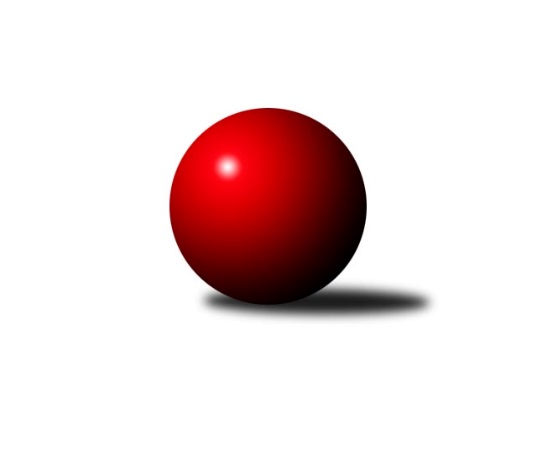 Č.7Ročník 2023/2024	28.10.2023Nejlepšího výkonu v tomto kole: 1721 dosáhlo družstvo: TJ Lokomotiva Liberec BKrajský přebor Libereckého kraje 2023/2024Výsledky 7. kolaSouhrnný přehled výsledků:TJ Kuželky Česká Lípa B	- TJ Kuželky Česká Lípa C	6:0	1671:1520	6.0:2.0	25.10.TJ Kovostroj Děčín B	- TJ Bižuterie Jablonec n.N. B	4:2	1576:1570	5.0:3.0	26.10.SK Skalice C	- TJ Doksy A	0:6	1499:1680	0.0:8.0	26.10.TJ Lokomotiva Liberec B	- TJ Spartak Chrastava	6:0	1721:1555	6.0:2.0	26.10.SK Skalice B	- TJ Doksy B	5:1	1646:1589	6.0:2.0	27.10.TJ Sokol Blíževedly	- OK Mikulášovice	0.5:5.5	1609:1683	2.0:6.0	28.10.Tabulka družstev:	1.	TJ Kuželky Česká Lípa B	6	6	0	0	32.0 : 4.0 	39.0 : 9.0 	 1664	12	2.	TJ Doksy A	5	5	0	0	26.0 : 4.0 	31.5 : 8.5 	 1650	10	3.	OK Mikulášovice	6	5	0	1	31.5 : 4.5 	41.0 : 7.0 	 1678	10	4.	SK Skalice B	7	5	0	2	23.0 : 19.0 	24.0 : 32.0 	 1544	10	5.	TJ Spartak Chrastava	6	4	0	2	19.0 : 17.0 	23.5 : 24.5 	 1537	8	6.	SK Šluknov B	6	3	0	3	19.0 : 17.0 	22.5 : 25.5 	 1582	6	7.	TJ Kovostroj Děčín B	6	3	0	3	18.5 : 17.5 	27.5 : 20.5 	 1599	6	8.	TJ Lokomotiva Liberec B	7	3	0	4	22.0 : 20.0 	28.0 : 28.0 	 1608	6	9.	TJ Sokol Blíževedly	7	3	0	4	18.5 : 23.5 	26.0 : 30.0 	 1516	6	10.	TJ Bižuterie Jablonec n.N. B	6	2	0	4	15.0 : 21.0 	23.0 : 25.0 	 1548	4	11.	TJ Doksy B	6	1	0	5	9.0 : 27.0 	16.0 : 32.0 	 1477	2	12.	TJ Kuželky Česká Lípa C	7	1	0	6	7.5 : 34.5 	14.0 : 42.0 	 1490	2	13.	SK Skalice C	7	0	0	7	5.0 : 37.0 	12.0 : 44.0 	 1366	0Podrobné výsledky kola:	 TJ Kuželky Česká Lípa B	1671	6:0	1520	TJ Kuželky Česká Lípa C	Miloslav Pöra	 	 196 	 182 		378 	 1:1 	 356 	 	164 	 192		Pavel Leger	Jiří Kraus	 	 211 	 212 		423 	 2:0 	 368 	 	179 	 189		Vojtěch Kraus	Jiří Ludvík	 	 217 	 231 		448 	 2:0 	 403 	 	203 	 200		Václav Žitný	Dan Paszek	 	 191 	 231 		422 	 1:1 	 393 	 	192 	 201		Jindra Najmanovározhodčí: Miroslav MalýNejlepší výkon utkání: 448 - Jiří Ludvík	 TJ Kovostroj Děčín B	1576	4:2	1570	TJ Bižuterie Jablonec n.N. B	Marie Kokešová	 	 190 	 202 		392 	 1:1 	 402 	 	186 	 216		Daniel Hokynář	Jiří Houdek	 	 198 	 162 		360 	 1:1 	 349 	 	154 	 195		Iva Kunová	Čestmír Dvořák	 	 215 	 216 		431 	 2:0 	 395 	 	205 	 190		Robert Hokynář	Ladislav Bírovka	 	 171 	 222 		393 	 1:1 	 424 	 	225 	 199		Josef Kunarozhodčí: Jiří HoudekNejlepší výkon utkání: 431 - Čestmír Dvořák	 SK Skalice C	1499	0:6	1680	TJ Doksy A	Libor Křenek	 	 189 	 208 		397 	 0:2 	 424 	 	207 	 217		Jiří Kuric	Petr Hňoupek	 	 190 	 176 		366 	 0:2 	 417 	 	211 	 206		Jaroslava Vacková	Martin Pohorský	 	 163 	 187 		350 	 0:2 	 403 	 	204 	 199		Václav Paluska	Martin Foltyn	 	 178 	 208 		386 	 0:2 	 436 	 	208 	 228		Aleš Stachrozhodčí: Oldřich VlasákNejlepší výkon utkání: 436 - Aleš Stach	 TJ Lokomotiva Liberec B	1721	6:0	1555	TJ Spartak Chrastava	Jaromír Tomášek	 	 228 	 221 		449 	 2:0 	 334 	 	165 	 169		Jaroslav Jeník	Jana Kořínková	 	 215 	 224 		439 	 1:1 	 438 	 	218 	 220		Danuše Husáková	Bohumír Dušek	 	 212 	 201 		413 	 1:1 	 408 	 	192 	 216		Jaroslav Chlumský	Jitka Havlíková	 	 210 	 210 		420 	 2:0 	 375 	 	192 	 183		Jana Vokounovározhodčí: Dušek BohumírNejlepší výkon utkání: 449 - Jaromír Tomášek	 SK Skalice B	1646	5:1	1589	TJ Doksy B	Miroslava Löffelmannová	 	 208 	 195 		403 	 1:1 	 401 	 	196 	 205		Marek Kozák	Ladislav Javorek st.	 	 212 	 193 		405 	 2:0 	 380 	 	203 	 177		Kamila Klímová	Jaroslava Kozáková	 	 210 	 191 		401 	 1:1 	 417 	 	206 	 211		Petr Mádl	Petr Tregner	 	 221 	 216 		437 	 2:0 	 391 	 	212 	 179		Michal Valešrozhodčí: Ladislav Javorek st.Nejlepší výkon utkání: 437 - Petr Tregner	 TJ Sokol Blíževedly	1609	0.5:5.5	1683	OK Mikulášovice	Jiří Přeučil	 	 223 	 222 		445 	 0:2 	 451 	 	224 	 227		Miluše Trojanová	Josef Matějka	 	 194 	 214 		408 	 1:1 	 408 	 	205 	 203		Petr Kalousek	Petr Guth	 	 194 	 182 		376 	 0:2 	 407 	 	199 	 208		Monika Soukupová	Pavel Hájek	 	 209 	 171 		380 	 1:1 	 417 	 	202 	 215		Miroslav Soukuprozhodčí: Pavel HájekNejlepší výkon utkání: 451 - Miluše TrojanováPořadí jednotlivců:	jméno hráče	družstvo	celkem	plné	dorážka	chyby	poměr kuž.	Maximum	1.	Petr Steinz 	TJ Kuželky Česká Lípa B	453.25	309.3	144.0	5.5	2/3	(468)	2.	Miluše Trojanová 	OK Mikulášovice	438.08	301.2	136.9	3.3	4/4	(475)	3.	Petr Tichý 	SK Šluknov B	437.17	308.6	128.6	10.7	4/4	(471)	4.	Jakub Šimon 	TJ Doksy A	432.00	294.5	137.5	5.5	2/3	(455)	5.	Miroslav Soukup 	OK Mikulášovice	429.38	303.0	126.4	6.5	4/4	(437)	6.	Ladislav Bírovka 	TJ Kovostroj Děčín B	428.38	286.5	141.9	5.6	4/4	(480)	7.	Luboš Dvořák 	TJ Lokomotiva Liberec B	426.75	289.3	137.5	5.8	4/5	(467)	8.	Jiří Kuric 	TJ Doksy A	425.83	293.7	132.2	4.2	2/3	(439)	9.	Dušan Knobloch 	SK Šluknov B	425.00	304.1	120.9	9.4	4/4	(456)	10.	Jaroslav Košek 	TJ Kuželky Česká Lípa B	421.44	289.0	132.4	6.9	3/3	(470)	11.	Dan Paszek 	TJ Kuželky Česká Lípa B	420.78	295.0	125.8	8.1	3/3	(447)	12.	Jiří Coubal 	TJ Kuželky Česká Lípa B	419.33	284.3	135.0	6.8	2/3	(489)	13.	Jiří Kraus 	TJ Kuželky Česká Lípa B	418.50	296.5	122.0	12.0	2/3	(423)	14.	Josef Kuna 	TJ Bižuterie Jablonec n.N. B	416.75	288.2	128.6	7.5	4/4	(450)	15.	Václav Paluska 	TJ Doksy A	412.83	290.0	122.8	7.7	3/3	(433)	16.	Aleš Stach 	TJ Doksy A	412.50	282.5	130.0	4.5	2/3	(436)	17.	Jana Kořínková 	TJ Lokomotiva Liberec B	412.13	282.9	129.3	6.8	4/5	(439)	18.	Eduard Kezer  st.	SK Skalice B	407.67	281.1	126.6	7.8	3/4	(447)	19.	Anton Zajac 	TJ Lokomotiva Liberec B	407.00	277.5	129.5	7.4	4/5	(437)	20.	Petr Kalousek 	OK Mikulášovice	406.33	279.9	126.4	8.1	3/4	(475)	21.	Petr Tregner 	SK Skalice B	404.11	283.4	120.7	9.6	3/4	(437)	22.	Daniel Hokynář 	TJ Bižuterie Jablonec n.N. B	399.00	280.1	118.9	12.4	3/4	(416)	23.	Ladislav Javorek  st.	SK Skalice B	398.25	282.0	116.3	7.8	4/4	(433)	24.	Jiří Tůma 	TJ Bižuterie Jablonec n.N. B	398.22	282.4	115.8	11.2	3/4	(418)	25.	Monika Soukupová 	OK Mikulášovice	397.67	282.3	115.3	8.7	3/4	(424)	26.	Jaroslav Chlumský 	TJ Spartak Chrastava	395.70	272.7	123.0	8.5	5/5	(424)	27.	Jaroslava Vacková 	TJ Doksy A	392.00	274.0	118.0	6.3	3/3	(417)	28.	Radek Kozák 	TJ Doksy A	391.50	271.0	120.5	8.5	2/3	(412)	29.	Jana Vokounová 	TJ Spartak Chrastava	390.80	274.6	116.2	10.5	5/5	(404)	30.	Václav Žitný 	TJ Kuželky Česká Lípa C	390.80	286.7	104.1	11.8	5/5	(438)	31.	Petr Guth 	TJ Sokol Blíževedly	388.00	282.3	105.8	12.8	4/4	(437)	32.	Tomáš Mrázek 	TJ Kovostroj Děčín B	387.75	278.1	109.6	9.9	4/4	(433)	33.	Petr Mádl 	TJ Doksy B	387.33	271.5	115.8	8.5	3/4	(417)	34.	Danuše Husáková 	TJ Spartak Chrastava	383.30	271.9	111.4	11.9	5/5	(438)	35.	Václav Bláha  st.	TJ Doksy B	382.44	269.9	112.6	12.6	3/4	(401)	36.	Miloslav Pöra 	TJ Kuželky Česká Lípa B	382.17	277.3	104.8	11.2	2/3	(429)	37.	Marie Kokešová 	TJ Kovostroj Děčín B	378.67	275.6	103.1	13.8	4/4	(431)	38.	Miroslava Löffelmannová 	SK Skalice B	377.69	274.5	103.2	13.8	4/4	(413)	39.	Jiří Horník 	SK Skalice C	376.83	273.3	103.5	9.0	3/4	(396)	40.	Jindra Najmanová 	TJ Kuželky Česká Lípa C	376.00	284.3	91.7	14.3	4/5	(398)	41.	Jitka Havlíková 	TJ Lokomotiva Liberec B	375.00	266.5	108.5	10.3	4/5	(420)	42.	Jan Marušák 	SK Šluknov B	374.67	281.3	93.4	14.3	4/4	(415)	43.	Robert Hokynář 	TJ Bižuterie Jablonec n.N. B	374.33	266.3	108.0	13.2	3/4	(415)	44.	Josef Matějka 	TJ Sokol Blíževedly	374.17	273.5	100.7	12.6	4/4	(425)	45.	Petr Dvořák 	TJ Kuželky Česká Lípa C	374.00	263.8	110.3	13.5	4/5	(397)	46.	Michal Valeš 	TJ Doksy B	370.67	263.7	107.0	12.0	3/4	(391)	47.	Pavel Hájek 	TJ Sokol Blíževedly	370.22	267.0	103.2	10.6	3/4	(409)	48.	Libuše Lapešová 	TJ Kuželky Česká Lípa C	370.00	272.5	97.5	14.5	4/5	(395)	49.	Marek Kozák 	TJ Doksy B	368.00	257.7	110.3	11.0	3/4	(401)	50.	Petr Hňoupek 	SK Skalice C	367.33	273.0	94.3	14.1	3/4	(390)	51.	Ludmila Tomášková 	TJ Sokol Blíževedly	366.22	271.4	94.8	16.0	3/4	(425)	52.	Jaroslav Jeník 	TJ Spartak Chrastava	363.20	264.2	99.0	16.8	5/5	(384)	53.	Kamila Klímová 	TJ Doksy B	363.00	261.0	102.0	12.8	3/4	(380)	54.	Libor Křenek 	SK Skalice C	356.67	265.0	91.7	15.0	3/4	(397)	55.	Petra Javorková 	SK Skalice B	349.00	264.3	84.7	17.0	3/4	(387)	56.	Marek Doležal 	SK Skalice C	348.17	255.0	93.2	17.3	3/4	(350)	57.	Iva Kunová 	TJ Bižuterie Jablonec n.N. B	339.33	244.7	94.7	14.7	3/4	(351)	58.	Věra Navrátilová 	SK Šluknov B	332.00	247.0	85.0	18.8	4/4	(343)	59.	Martin Pohorský 	SK Skalice C	318.00	239.5	78.5	17.8	3/4	(350)	60.	Milan Hňoupek 	SK Skalice C	298.83	213.7	85.2	23.0	3/4	(348)		Miroslav Rejchrt 	TJ Kovostroj Děčín B	476.00	304.0	172.0	3.0	1/4	(476)		Jiří Ludvík 	TJ Kuželky Česká Lípa B	448.00	304.0	144.0	4.0	1/3	(448)		Jaromír Tomášek 	TJ Lokomotiva Liberec B	422.67	296.6	126.1	8.6	3/5	(474)		Jiří Přeučil 	TJ Sokol Blíževedly	412.83	287.8	125.0	9.2	2/4	(478)		Radek Kneř 	TJ Doksy A	412.00	275.0	137.0	5.0	1/3	(421)		Petr Veselý 	TJ Kovostroj Děčín B	410.00	286.0	124.0	9.0	1/4	(410)		Zdeněk Tříško 	OK Mikulášovice	410.00	290.3	119.8	7.8	2/4	(428)		Čestmír Dvořák 	TJ Kovostroj Děčín B	408.33	290.3	118.0	8.3	1/4	(431)		Karel Mottl 	TJ Spartak Chrastava	403.00	281.0	122.0	4.0	1/5	(403)		Ludvík Kvasil 	OK Mikulášovice	402.00	296.0	106.0	11.0	1/4	(402)		Anita Morkusová 	SK Šluknov B	400.33	276.3	124.0	8.0	1/4	(415)		Jaroslava Kozáková 	SK Skalice B	399.00	280.0	119.0	9.7	1/4	(404)		Vojtěch Trojan 	OK Mikulášovice	399.00	284.0	115.0	9.0	1/4	(399)		Alois Veselý 	TJ Sokol Blíževedly	387.00	280.0	107.0	10.0	1/4	(387)		Martin Foltyn 	SK Skalice C	386.00	250.0	136.0	13.0	1/4	(386)		Bohumír Dušek 	TJ Lokomotiva Liberec B	380.33	276.8	103.6	12.0	3/5	(437)		Klára Stachová 	TJ Doksy B	373.50	272.5	101.0	8.5	1/4	(374)		Marie Kubánková 	TJ Kuželky Česká Lípa C	368.00	270.0	98.0	14.0	1/5	(368)		Jiří Houdek 	TJ Kovostroj Děčín B	360.00	275.0	85.0	22.0	1/4	(360)		Pavel Leger 	TJ Kuželky Česká Lípa C	356.00	253.0	103.0	15.0	1/5	(356)		Vojtěch Kraus 	TJ Kuželky Česká Lípa C	353.83	262.2	91.7	14.8	3/5	(380)		Lucie Gembecová 	TJ Bižuterie Jablonec n.N. B	352.00	247.0	105.0	10.0	1/4	(352)		Václav Bláha  ml.	TJ Doksy B	348.00	264.0	84.0	22.0	1/4	(348)		Jitka Vlasáková 	SK Skalice C	345.00	259.0	86.0	16.7	1/4	(346)		Dalibor Češek 	TJ Kuželky Česká Lípa C	322.00	249.0	73.0	20.0	1/5	(322)		Monika Starkbaumová 	TJ Doksy B	302.00	242.0	60.0	24.0	1/4	(302)Sportovně technické informace:Starty náhradníků:registrační číslo	jméno a příjmení 	datum startu 	družstvo	číslo startu3431	Jiří Houdek	26.10.2023	TJ Kovostroj Děčín B	3x24608	Čestmír Dvořák	26.10.2023	TJ Kovostroj Děčín B	3x
Hráči dopsaní na soupisku:registrační číslo	jméno a příjmení 	datum startu 	družstvo	11684	Jiří Ludvík	25.10.2023	TJ Kuželky Česká Lípa B	Program dalšího kola:8. kolo2.11.2023	čt	17:00	TJ Lokomotiva Liberec B - TJ Kovostroj Děčín B	2.11.2023	čt	17:00	TJ Spartak Chrastava - TJ Doksy A	3.11.2023	pá	17:00	SK Šluknov B - TJ Doksy B	3.11.2023	pá	17:00	OK Mikulášovice - TJ Bižuterie Jablonec n.N. B	3.11.2023	pá	17:00	SK Skalice B - TJ Kuželky Česká Lípa C	4.11.2023	so	9:00	TJ Sokol Blíževedly - TJ Kuželky Česká Lípa B				-- volný los -- - SK Skalice C	Nejlepší šestka kola - absolutněNejlepší šestka kola - absolutněNejlepší šestka kola - absolutněNejlepší šestka kola - absolutněNejlepší šestka kola - dle průměru kuželenNejlepší šestka kola - dle průměru kuželenNejlepší šestka kola - dle průměru kuželenNejlepší šestka kola - dle průměru kuželenNejlepší šestka kola - dle průměru kuželenPočetJménoNázev týmuVýkonPočetJménoNázev týmuPrůměr (%)Výkon3xMiluše TrojanováMikulášovice4513xMiluše TrojanováMikulášovice112.534513xJaromír TomášekLok. Liberec B4493xJiří PřeučilBlíževedly111.034451xJiří LudvíkČ. Lípa B4482xPetr TregnerSkalice B109.924373xJiří PřeučilBlíževedly4451xAleš StachDoksy A109.664361xJana KořínkováLok. Liberec B4391xČestmír DvořákKovostroj B108.194311xDanuše HusákováChrastava4382xJaromír TomášekLok. Liberec B107.33449